A poem by Federico García LorcaWork in pairs and organize this poem by Federico García Lorcahttps://es.educaplay.com/es/editarActividad.php?action=editarActividad&idActividad=8692572What do you think  the title of the poem is?Read it again and illustrate it.Explain to your peers why you chose this illustrationReflect on your learning and click….Follow-upUse the posters on the noticeboard to write a short poem about Federico Garcia LorcaPoetry will continue to be a useful language tool in the future and Students will continue studying it because it helps them understand and appreciate the world around them. Besides, they can learn a great deal about a language by the ways speakers use its syllables and words into lines and stanzas.CRITERIAMY LEARNINGMY LEARNINGMY LEARNING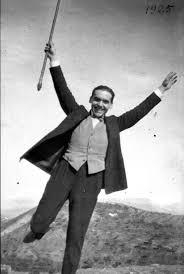 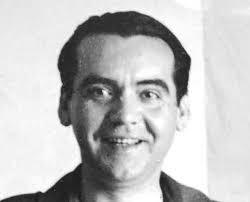 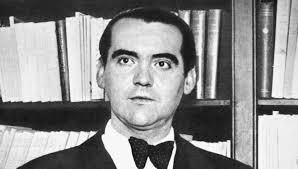 SpeakingI can share information with my peer and  get to agreements to organise a poemReadingI can read and  understand  new vocabulary inferring from the context and illustrate it 